PAARSDe grootste LGBT+ schoolcampagne van de wereld.Deze campagne zorgt in middelbare scholen van Vlaanderen 
voor meer verdraagzaamheid en respect voor LGBT+ jongeren.1. Wat is de campagne Paars ? 1.1. HistoriekPaars is de grootste en meest zichtbare anti-pestcampagne van de wereld. 
In 2010 ontstond in de Verenigde Staten een nieuwe beweging, Spirit Day, naar aanleiding van een reeks zelfmoorden van holebi-jongeren na pestgedrag. De 15-jarige Brittany McMillan riep via de sociale media andere scholieren op om paars te dragen, als teken van solidariteit met de LGBT+ (Lesbisch, Gay/homo, Biseksueel, Transgender en alle mogelijke seksuele en genderidentiteiten) community. De paarse strook in de regenboogvlag symboliseert kracht en moed (‘Spirit’). Moed en kracht zijn nodig om te zeggen dat iedereen zichzelf mag zijn en zich daarbij veilig mag voelen. 
Van bij het begin kreeg deze solidariteitsactie veel bijval en telt ondertussen miljoenen deelnemers.Na het overweldigende succes in de VS volgden andere landen met een gelijkaardige campagne. 
In Nederland wordt die ‘Paarse Vrijdag’ genoemd en nemen er elk jaar meer dan 900 scholen aan deel.In 2013 werd de campagne ‘Paars’ in Vlaanderen geïntroduceerd door vzw JOEN (Jongeren Onder Eén Noemer). 
Elk jaar probeert JOEN scholen warm te maken om mee te doen aan de campagne en jaarlijks melden zich nieuwe scholen aan. 
De handen werden in elkaar geslagen, er werd een werkgroep PAARS opgericht en JOEN krijgt, behalve van Wel Jong Niet Hetero, Enig Verschil en Unia, nu ook steun van 
de Vlaamse Scholierenkoepel (VSK), de holebi-studentenvereniging  De Flamingo’s, de stad Antwerpen, Mediahuis en de Vlaamse regering. 
Met deze ondersteuning plannen we in 2019 niet minder dan een regelrechte revolutie op het gebied van LGBT+ awareness bij zoveel mogelijk scholieren van het middelbaar onderwijs.Daarnaast werken we ook samen met het VLESP en de Universiteit Gent, wat de feedback van de scholieren op de campagne Paars betreft. 1.2. DoelDe campagne Paars maakt het LGBT+ thema bespreekbaar. 
We geven een positief signaal aan jongeren die nog in de kast zitten, 
nuanceren stereotypen en geven correcte informatie over genderdiversiteit.De Campagne Paars biedt zichtbare ondersteuning aan LGBT+ jongeren, 
in een verenigde houding tegen pesten. 
De campagne loopt in de week van 17 mei, de Internationale Dag tegen Homofobie en Transfobie, ook  gekend onder de Engelse afkorting IDAHOT.De campagne Paars kan deel uitmaken van het gezondheidsbeleid van de school, specifiek rond 
het mentaal welbevinden. Verder sluit de campagne Paars volledig aan bij heel wat eindtermen, zoals: 
‘De leerlingen dragen actief bij tot het realiseren van gemeenschappelijke doelen’, 
‘De leerlingen zetten zich actief en opbouwend in voor de eigen rechten en die van anderen’, etc.Onze campagne sluit ook naadloos aan bij de nieuwe eindtermen in de eerste graad van het middelbaar onderwijs, die vanaf september 2019 van toepassing zijn. Leerlingen moeten dan weten hoe ze moeten omgaan met relationele en seksuele gezondheid en weet hebben van organisaties als çavaria e.d. Ze moeten ook een conceptuele kennis hebben van seksuele oriëntatie, identiteit en gender. Leerkrachten zullen effectief les moeten geven over die thema’s door ze in de klas te behandelen, uitleggen en bespreken, waarbij de inspectie zal controleren of scholen die eindtermen ook effectief toepassen.De jaarlijks terugkerende campagne Paars, met de Paarse Krant en de daaraan gelinkte handleiding, is alvast een ideale tool om rond het LGBT+ thema te werken; niet alleen op 17 mei, maar het gehele jaar door.1.3. FeitenIn het scholierenrapport van 2016 van de Vlaamse Scholierenkoepel (VSK) staat duidelijk vermeld wat scholieren anders in de eindtermen willen zien. Leerlingen vragen o.a. respect voor ieders geaardheid, interesses, origine en persoonlijkheid. Ze vragen een ruime positieve benadering van seks, gender en seksuele geaardheid. Enkel als het Relationele en Seksuele Vorming (RSV)-beleid door alle leerkrachten en leerlingen wordt uitgedragen, kan een school een respectvolle, genderdiverse en holebivriendelijke omgeving worden.Ook in de Vlaamse Jeugdraad werden als drie belangrijkste jongerenthema’s Onderwijs, Diversiteit en Goed in je vel voelen gekozen. 
Daarbij ligt de focus op het psychisch welzijn bij jongeren: maar liefst 38% van de jongeren kampt met psychische problemen. Hoewel pesten overal op school gebeurt, zijn veel LGBT+ jongeren daar het slachtoffer van. 
Deze jongeren worstelen ontzettend met hun geaardheid en voelen zich eenzaam en onzeker.
Er moet blijvend gewerkt worden aan een mentaliteitswijziging en daarbij kan best de school betrokken worden, aangezien jongeren daar het grootste deel van hun leven doorbrengen.
2. Deelnemen2.1. InitiatievenPaars is een campagne voor en door scholieren van het middelbaar onderwijs, ondersteund door leerkrachten en directie.Daarbij wordt niet alleen aan de scholieren gevraagd om op 17 mei paars of paarse accenten te dragen. 
De campagne wil scholieren ook motiveren om iets authentieks, educatiefs, speels, … 
toe te voegen in de campagneweek: een ‘paarse’ quiz rond genderdiversiteit, een tentoonstelling met regenboogkunstwerken, een zelfgemaakt toneelstuk, een paarse message wall, een flashmob, …
Ook aan de leerkrachten vragen we het LGBT+ thema te integreren in hun vak.2.2. MateriaalBedoeling is dat leerkrachten gedurende de campagneweek het LGBT+ thema bespreekbaar maken. In 2019 lanceren we voor het eerst de Paarse Krant, met leuke en educatieve artikels voor de scholieren. Deze krant kan in de klas gebruikt worden, ook na 17 mei.Daarnaast is er voor de leerkrachten een uitgebreide Paarse Krant Handleiding, 
met didactische suggesties en opdrachten die aansluiten bij de artikels uit de Paarse Krant.Andere methodieken zijn te vinden op de educatieve website van çavaria: www.schooluitdekast.be, waar alle nuttige informatie per vak gebundeld is en tips gegeven worden hoe leerkrachten in de klas aan de slag kunnen met de thema's gender en seksuele diversiteit.Elke school kan een campagnepakket aanvragen, dat in april in de school geleverd wordt. 
Zo'n actiepakket bestaat uit informatieve boekjes, affiches, paarse polsbandjes en ander promomateriaal. 2.3. KostprijsDeelnemen aan de campagne Paars is gratis, evenals de Paarse Krant, de Paarse Krant Handleiding en het campagnepakket.Alle documenten met info, handleiding of methodieken zijn gratis te downloaden op de website www.paars.today . Dankzij  subsidies kunnen we de campagne gratis houden voor de scholen.  3. ContactAls u geïnteresseerd bent in de campagne Paars en bijkomende informatie wil,  
contacteer één van onze medewerkers:Jeroen: thierensjeroen@joen.be , gsm: 0498 53 07 38Petra: petra@joen.be www.paars.today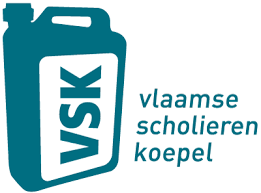 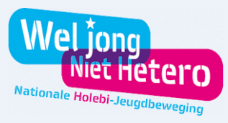 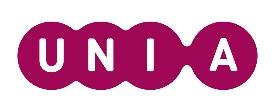 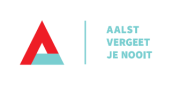 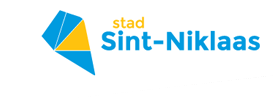 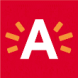 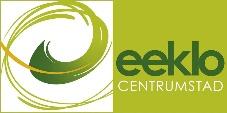 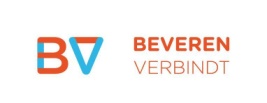 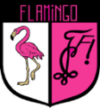 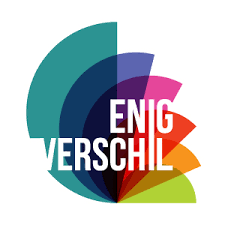 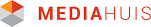 